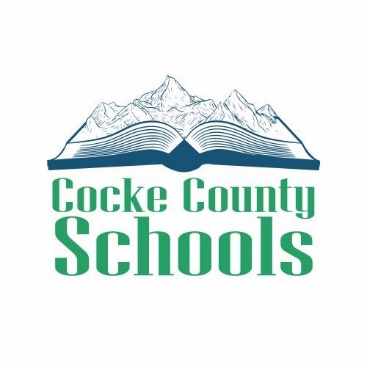 COCKE COUNTY, TENNESSEEAPPLICATION FOR EMPLOYMENTSubstitute TeacherEmployment HistoryDISCLAIMERI recognize that, if I am employed, the Cocke County Board of Education will assign or reassign me to a specific position as the need requires.PLEASE READ THE STATEMENTS BELOW AND CHECK THE APPROPRIATE BOX:I hereby certify that I have       OR   have not         been convicted of a misdemeanor or a felony in any state of the United States.  If “have” is indicated, explain fully the details of each such conviction on a separate sheet of paper.I hereby certify that I have       OR   have not         been dismissed from any previous employment for improper or unprofessional conduct, inefficient service, neglect of duty, incompetence, or insubordination as the same are defined in Section 49-1401 of the Tennessee Code.  If “have” is indicated, explain fully the details of each such dismissal on a separate sheet of paper.  The employer’s non-renewal of a yearly contract need not be indicated unless the non-renewal was for cause as listed above.I hereby certify that I am       OR   am not        related to a member of the school board, the director of schools, an administrator in the school system, a Cocke County commissioner, or any appointed or elected Cocke County official.I understand that misrepresentation of any of these certifications may subject me to the penalties prescribed in Sections 49-1317 or 49-1318 of the Tennessee Code.(Signature)					      Hand signature or typed name       and the last four #’s of your Social Security)                                                         Please Return This Application to:Cocke County Board of Education305 Hedrick DriveNewport, TN  37821Attn: Melanie EslingerOr email the application and supporting documentation to: Melanie Eslinger eslingerm@cocke.k12.tn.us NOTE:  The Cocke County Board of Education requires the following:1.	(a)	A completed application	(b)	At least a High School Diploma or equivalent	(c)	Transcripts (if any college courses have been attended) 	(f)	A current background check (please contact eslingerm@cocke.k12.tn.us for more information) 2.	All documents filed herewith become the property of the Cocke County, Tennessee Board of Education.3.	No reimbursement for expenses for applicant will be granted.4.	Successful applicants shall present a Physician’s Certificate showing satisfactory health record.  District personnel shall respect the individual’s right to privacy and treat any medical diagnosis as confidential information.  This certificate can be obtained by contacting Melanie Eslinger at eslingerm@cocke.k12.tn.us.DO NOT WRITE BELOW THIS LINE      *Applications will be retained for a period of one year from the date of receipt*Date Application Acknowledged:  ____/____/____                               Date Application Approved by Central Office:  ____/____/____    Approving Signature: ___________________________APPLICANT INFORMATIONAPPLICANT INFORMATIONAPPLICANT INFORMATIONAPPLICANT INFORMATIONAPPLICANT INFORMATIONAPPLICANT INFORMATIONAPPLICANT INFORMATIONAPPLICANT INFORMATIONAPPLICANT INFORMATIONAPPLICANT INFORMATIONAPPLICANT INFORMATIONAPPLICANT INFORMATIONAPPLICANT INFORMATIONAPPLICANT INFORMATIONLast Name:Last Name:Last Name:First Name:First Name:First Name:First Name:First Name:First Name:First Name:M.I.Date:  _______/______/_______Date:  _______/______/_______Date:  _______/______/_______Street Address:                                                                                                                                    Apartment/Unit #:Street Address:                                                                                                                                    Apartment/Unit #:Street Address:                                                                                                                                    Apartment/Unit #:Street Address:                                                                                                                                    Apartment/Unit #:Street Address:                                                                                                                                    Apartment/Unit #:Street Address:                                                                                                                                    Apartment/Unit #:Street Address:                                                                                                                                    Apartment/Unit #:Street Address:                                                                                                                                    Apartment/Unit #:Street Address:                                                                                                                                    Apartment/Unit #:Street Address:                                                                                                                                    Apartment/Unit #:Street Address:                                                                                                                                    Apartment/Unit #:Street Address:                                                                                                                                    Apartment/Unit #:Street Address:                                                                                                                                    Apartment/Unit #:Street Address:                                                                                                                                    Apartment/Unit #:City:City:City:State:State:State:State:State:State:State:ZIP:ZIP:ZIP:ZIP:Phone:Phone:Phone:E-mail Address:E-mail Address:E-mail Address:E-mail Address:E-mail Address:E-mail Address:E-mail Address:E-mail Address:E-mail Address:E-mail Address:E-mail Address:Date Available:  _______/______/_______Date Available:  _______/______/_______Date Available:  _______/______/_______Social Security No.:Social Security No.:Social Security No.:Social Security No.:Social Security No.:Social Security No.:Social Security No.:Social Security No.:Social Security No.:Social Security No.:Social Security No.:Would you accept work anywhere in the county?   YES       NO    Would you accept work anywhere in the county?   YES       NO    Would you accept work anywhere in the county?   YES       NO    Would you accept work anywhere in the county?   YES       NO    Would you accept work anywhere in the county?   YES       NO    Would you accept work anywhere in the county?   YES       NO    Would you accept work anywhere in the county?   YES       NO    Would you accept work anywhere in the county?   YES       NO    Would you accept work anywhere in the county?   YES       NO    Would you accept work anywhere in the county?   YES       NO    Would you accept work anywhere in the county?   YES       NO    Would you accept work anywhere in the county?   YES       NO    Would you accept work anywhere in the county?   YES       NO    Would you accept work anywhere in the county?   YES       NO    Are you a citizen of the United States?Are you a citizen of the United States?Are you a citizen of the United States?YES  YES  NO  NO  If no, are you authorized to work in the U.S.?If no, are you authorized to work in the U.S.?If no, are you authorized to work in the U.S.?If no, are you authorized to work in the U.S.?If no, are you authorized to work in the U.S.?YES  NO  Have you ever worked for this school system?Have you ever worked for this school system?Have you ever worked for this school system?YES  YES  NO  NO  If so, when?If so, when?Dates:   ____/____/____    to   ____/____/____Dates:   ____/____/____    to   ____/____/____Dates:   ____/____/____    to   ____/____/____Dates:   ____/____/____    to   ____/____/____Dates:   ____/____/____    to   ____/____/____Have you ever been convicted of a felony?Have you ever been convicted of a felony?Have you ever been convicted of a felony?YES  YES  NO  NO  If yes, explainIf yes, explainEducationAL BACKGROUND (IN ORDER, BEGINNING WITH HIGH SCHOOL) official Transcripts are requiredEducationAL BACKGROUND (IN ORDER, BEGINNING WITH HIGH SCHOOL) official Transcripts are requiredEducationAL BACKGROUND (IN ORDER, BEGINNING WITH HIGH SCHOOL) official Transcripts are requiredEducationAL BACKGROUND (IN ORDER, BEGINNING WITH HIGH SCHOOL) official Transcripts are requiredEducationAL BACKGROUND (IN ORDER, BEGINNING WITH HIGH SCHOOL) official Transcripts are requiredEducationAL BACKGROUND (IN ORDER, BEGINNING WITH HIGH SCHOOL) official Transcripts are requiredEducationAL BACKGROUND (IN ORDER, BEGINNING WITH HIGH SCHOOL) official Transcripts are requiredEducationAL BACKGROUND (IN ORDER, BEGINNING WITH HIGH SCHOOL) official Transcripts are requiredEducationAL BACKGROUND (IN ORDER, BEGINNING WITH HIGH SCHOOL) official Transcripts are requiredEducationAL BACKGROUND (IN ORDER, BEGINNING WITH HIGH SCHOOL) official Transcripts are requiredEducationAL BACKGROUND (IN ORDER, BEGINNING WITH HIGH SCHOOL) official Transcripts are requiredEducationAL BACKGROUND (IN ORDER, BEGINNING WITH HIGH SCHOOL) official Transcripts are requiredEducationAL BACKGROUND (IN ORDER, BEGINNING WITH HIGH SCHOOL) official Transcripts are requiredEducationAL BACKGROUND (IN ORDER, BEGINNING WITH HIGH SCHOOL) official Transcripts are requiredHigh SchoolAddressAddressAddressAddressAddressAddressAddressAddressAddressAddressAttended From     /       /To     /     /Did you graduate?Did you graduate?YES  YES  NO  NO  Degree Earned:Degree Earned:Degree Earned:Degree Earned:Degree Earned:Degree Earned:CollegeAddressAddressAddressAddressAddressAddressAddressAddressAddressAddressAttended From     /       /To     /     /Did you graduate?Did you graduate?YES  YES  NO  NO  Degree Earned:Degree Earned:Degree Earned:Degree Earned:Degree Earned:Degree Earned:OtherAddressAddressAddressAddressAddressAddressAddressAddressAddressAddressAttended From     /       /To     /     /Did you graduate?Did you graduate?YES  YES  NO  NO  Degree Earned:Degree Earned:Degree Earned:Degree Earned:Degree Earned:Degree Earned:List Which Schools You are Willing to Substitute With:List Which Schools You are Willing to Substitute With:List Which Schools You are Willing to Substitute With:List Which Schools You are Willing to Substitute With:List Which Schools You are Willing to Substitute With:List Which Schools You are Willing to Substitute With:List Which Schools You are Willing to Substitute With:List Which Schools You are Willing to Substitute With:List Which Schools You are Willing to Substitute With:List Which Schools You are Willing to Substitute With:List Which Schools You are Willing to Substitute With:List Which Schools You are Willing to Substitute With:List Which Schools You are Willing to Substitute With:List Which Schools You are Willing to Substitute With:Bridgeport     Centerview     Cosby Elementary     Coby High School    Cocke County High     Grassy Fork     Northwest     Parrottsville     Del Rio     Edgemont      Smoky Mountain      Alternative School    All Schools       Other places as needed Bridgeport     Centerview     Cosby Elementary     Coby High School    Cocke County High     Grassy Fork     Northwest     Parrottsville     Del Rio     Edgemont      Smoky Mountain      Alternative School    All Schools       Other places as needed Bridgeport     Centerview     Cosby Elementary     Coby High School    Cocke County High     Grassy Fork     Northwest     Parrottsville     Del Rio     Edgemont      Smoky Mountain      Alternative School    All Schools       Other places as needed Bridgeport     Centerview     Cosby Elementary     Coby High School    Cocke County High     Grassy Fork     Northwest     Parrottsville     Del Rio     Edgemont      Smoky Mountain      Alternative School    All Schools       Other places as needed Bridgeport     Centerview     Cosby Elementary     Coby High School    Cocke County High     Grassy Fork     Northwest     Parrottsville     Del Rio     Edgemont      Smoky Mountain      Alternative School    All Schools       Other places as needed Bridgeport     Centerview     Cosby Elementary     Coby High School    Cocke County High     Grassy Fork     Northwest     Parrottsville     Del Rio     Edgemont      Smoky Mountain      Alternative School    All Schools       Other places as needed Bridgeport     Centerview     Cosby Elementary     Coby High School    Cocke County High     Grassy Fork     Northwest     Parrottsville     Del Rio     Edgemont      Smoky Mountain      Alternative School    All Schools       Other places as needed Bridgeport     Centerview     Cosby Elementary     Coby High School    Cocke County High     Grassy Fork     Northwest     Parrottsville     Del Rio     Edgemont      Smoky Mountain      Alternative School    All Schools       Other places as needed Bridgeport     Centerview     Cosby Elementary     Coby High School    Cocke County High     Grassy Fork     Northwest     Parrottsville     Del Rio     Edgemont      Smoky Mountain      Alternative School    All Schools       Other places as needed Bridgeport     Centerview     Cosby Elementary     Coby High School    Cocke County High     Grassy Fork     Northwest     Parrottsville     Del Rio     Edgemont      Smoky Mountain      Alternative School    All Schools       Other places as needed Bridgeport     Centerview     Cosby Elementary     Coby High School    Cocke County High     Grassy Fork     Northwest     Parrottsville     Del Rio     Edgemont      Smoky Mountain      Alternative School    All Schools       Other places as needed Bridgeport     Centerview     Cosby Elementary     Coby High School    Cocke County High     Grassy Fork     Northwest     Parrottsville     Del Rio     Edgemont      Smoky Mountain      Alternative School    All Schools       Other places as needed Bridgeport     Centerview     Cosby Elementary     Coby High School    Cocke County High     Grassy Fork     Northwest     Parrottsville     Del Rio     Edgemont      Smoky Mountain      Alternative School    All Schools       Other places as needed Bridgeport     Centerview     Cosby Elementary     Coby High School    Cocke County High     Grassy Fork     Northwest     Parrottsville     Del Rio     Edgemont      Smoky Mountain      Alternative School    All Schools       Other places as needed Licensure (if applicable) Licensure (if applicable) Licensure (if applicable) Licensure (if applicable) Licensure (if applicable) Licensure (if applicable) Licensure (if applicable) Licensure (if applicable) Licensure (if applicable) Licensure (if applicable) Licensure (if applicable) Licensure (if applicable) Licensure (if applicable) Licensure (if applicable) I have an expired teaching license          TLN #: __________________________     I have a current teaching license             TLN #: __________________________     I have a bachelor’s degree                        Degree Area: __________________________     I have an expired teaching license          TLN #: __________________________     I have a current teaching license             TLN #: __________________________     I have a bachelor’s degree                        Degree Area: __________________________     I have an expired teaching license          TLN #: __________________________     I have a current teaching license             TLN #: __________________________     I have a bachelor’s degree                        Degree Area: __________________________     I have an expired teaching license          TLN #: __________________________     I have a current teaching license             TLN #: __________________________     I have a bachelor’s degree                        Degree Area: __________________________     I have an expired teaching license          TLN #: __________________________     I have a current teaching license             TLN #: __________________________     I have a bachelor’s degree                        Degree Area: __________________________     I have an expired teaching license          TLN #: __________________________     I have a current teaching license             TLN #: __________________________     I have a bachelor’s degree                        Degree Area: __________________________     I have an expired teaching license          TLN #: __________________________     I have a current teaching license             TLN #: __________________________     I have a bachelor’s degree                        Degree Area: __________________________     I have an expired teaching license          TLN #: __________________________     I have a current teaching license             TLN #: __________________________     I have a bachelor’s degree                        Degree Area: __________________________     I have an expired teaching license          TLN #: __________________________     I have a current teaching license             TLN #: __________________________     I have a bachelor’s degree                        Degree Area: __________________________     I have an expired teaching license          TLN #: __________________________     I have a current teaching license             TLN #: __________________________     I have a bachelor’s degree                        Degree Area: __________________________     I have an expired teaching license          TLN #: __________________________     I have a current teaching license             TLN #: __________________________     I have a bachelor’s degree                        Degree Area: __________________________     I have an expired teaching license          TLN #: __________________________     I have a current teaching license             TLN #: __________________________     I have a bachelor’s degree                        Degree Area: __________________________     I have an expired teaching license          TLN #: __________________________     I have a current teaching license             TLN #: __________________________     I have a bachelor’s degree                        Degree Area: __________________________     I have an expired teaching license          TLN #: __________________________     I have a current teaching license             TLN #: __________________________     I have a bachelor’s degree                        Degree Area: __________________________     referencesreferencesreferencesFull NameRelationship:  CompanyPhone:  (           )AddressFull NameRelationshipCompanyPhone:  (           )AddressFull NameRelationshipCompanyPhone:  (           )AddressCompanySupervisor:                                 From:                  To:                AddressPhone:  (           )Title/ResponsibilitiesCompanySupervisor:                                  From:                  To:                AddressPhone:  (           )Title/ResponsibilitiesCompanySupervisor:                                  From:                  To:                AddressPhone:  (           )Title/Responsibilities